WITNESSETH	WHEREAS, the undersigned has made application for a Sidewalk Café Permit in the City of Shreveport, Louisiana, pursuant to Shreveport City Code Sec. 78-139.	NOW, THEREFORE, in consideration of the privileges and permit granted to the undersigned applicant authorizing the applicant to operate a Sidewalk Café under the guidelines set forth in Shreveport City Code Sec. 78-139 and the Sidewalk Café Permit Application, the undersigned applicant hereby agrees to indemnify and hold harmless the City of Shreveport (“CITY”), the Shreveport Downtown Development Authority (“DDA”), the Shreveport Caddo Metropolitan Planning Commission (“MPC”), their elected officials, officers, employees and agents from and against any and all claims, demands, lawsuits, judgments and sums of money to any party accruing against the CITY, the DDA, the MPC, along with their elected officials, officers, employees, and agents for loss of life or injury or damage to persons or property arising out of or in connection with the operations, licensing or permitting of the undersigned.	The undersigned applicant, hereby also agrees that they understand and expressly assume all the risk of operating and conducting business under the Sidewalk Café Permit/Temporary Outdoor Restaurant Permit.	THE UNDERSIGNED APPLICANT, understands and acknowledges that he/she is responsible for any and all damages in all circumstances created by outdoor furniture, table umbrellas, and/or equipment in the permitted sidewalk café area and agrees to indemnify and hold harmless the CITY, the DDA, the MPC and their elected officials, officers, employees, and agents for any claims or lawsuits to persons or property as a result.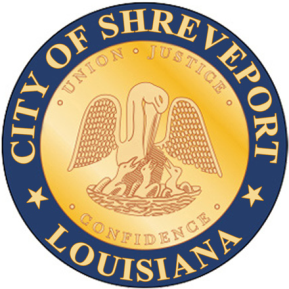 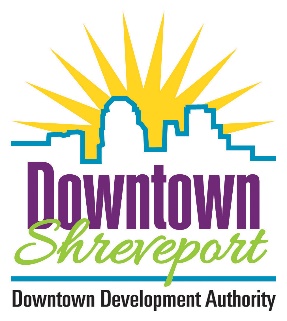 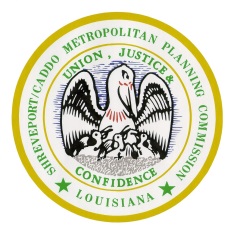 Hold Harmless AgreementCity of Shreveport, Louisiana Sidewalk Café Permit/ Temporary Outdoor restaurant PermitTHUS DONE AND SIGNED this ____ day of ___________, 20___, in the presence of the two undersigned witnesses.THUS DONE AND SIGNED this ____ day of ___________, 20___, in the presence of the two undersigned witnesses.THUS DONE AND SIGNED this ____ day of ___________, 20___, in the presence of the two undersigned witnesses.THUS DONE AND SIGNED this ____ day of ___________, 20___, in the presence of the two undersigned witnesses.WITNESSES:SIDEWALK CAFÉ APPLICANTBusiness Name:BY:Printed Name:Printed Name:Address:Printed Name: